香港基督少年軍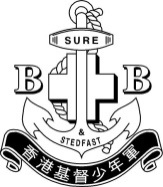 2018-19葛量洪青少年制服團隊傑出服務獎申請表中文姓名：           　             英文姓名：                                    年齡(至2018年12月14日)：  　　      性別：   　   　　電話號碼：               所屬分隊：   　    職級：　   　  　電郵地址：                                                                             就讀院校、學系及年級：                                   分隊履歷：總部 / 區訓練 / 活動經驗：總部之內地及海外交流活動經驗：社區服務經驗：本人聲明以上資料皆屬真實及正確。香港基督少年軍收集個人資料聲明個人資料私隱專員公署《2012年個人資料 (私隱) 條例》新修訂將於四月一日起生效，確保儲存的個人資料準確無誤，及有妥善的儲存方法。為確保你能充分了解香港基督少年軍 (以下稱為“本會”) 收集個人資料的準則，請細閱本守則。本會亦會遵守《個人資料 (私隱) 條例》中所列載的最新規定，在四月一日以後採用新規定的方法收集新的個人資料作以下用途。收集資料的目的及使用準則香港基督少年軍將依照在收集資料時所說明的目的使用該等資料；向本會提供個人資料純屬自願，如  閣下未能提供足夠個人資料，本會可能無法處理  閣下的申請或向你提供有關服務。本會可能使用  閣下的個人資料 (包括姓名、電話、傳真、電郵及郵寄地址)，以便本會日後作通訊、籌款、活動及訓練課程邀請或BB Shop產品宣傳的推廣用途；閣下亦可以隨時要求本會停止使用其個人資料作上述推廣之用途。本會循此途徑收集之個人資料，除作上述用途之外，將不會以任何形式出售、租借及轉讓予任何人士或組織。查閱及更新個人資料及申請停止使用個人資料作推廣之用途除了《個人資料 (私隱) 條例》規定的豁免範圍之外，閣下有權就香港基督少年軍備存有關其個人資料提出查閱、更改及停止使用作推廣之用途的要求，但已達成使用的目的後而刪除個人資料除外。上述要求應以書面或電郵提出，詳情如下：名稱：香港基督少年軍地址：九龍土瓜灣樂民新村A座地下電話：2714 5400傳真：2714 3196電郵：hq@bbhk.org.hk倘你同意本會的上述安排，請於下方簽署。請在簽署前於適當位置加上“”號表示。本人  同意 /  不同意 香港基督少年軍使用我提供的個人資料作上述推廣之用途。(見1c項)。月 / 年組別職級 / 獎項 (如適用)月 / 年總部 / 區訓練 / 活動名稱月 / 年地點活動名稱月 / 年主辦單位服務性質申請人簽署：　　　　　　　　　　　　　　　   　　　　　申請人簽署：　　　　　　　　　　　　　　　   　　　　　日期：                           父母或監護人簽署（只適用於18歲以下申請者）：　　　　　　　　　　　　　　　   　　父母或監護人簽署（只適用於18歲以下申請者）：　　　　　　　　　　　　　　　   　　日期：                推薦人姓名：                    推薦人簽署：                               日期：               姓名：簽署：日期：